             HIGHLAND COUGARS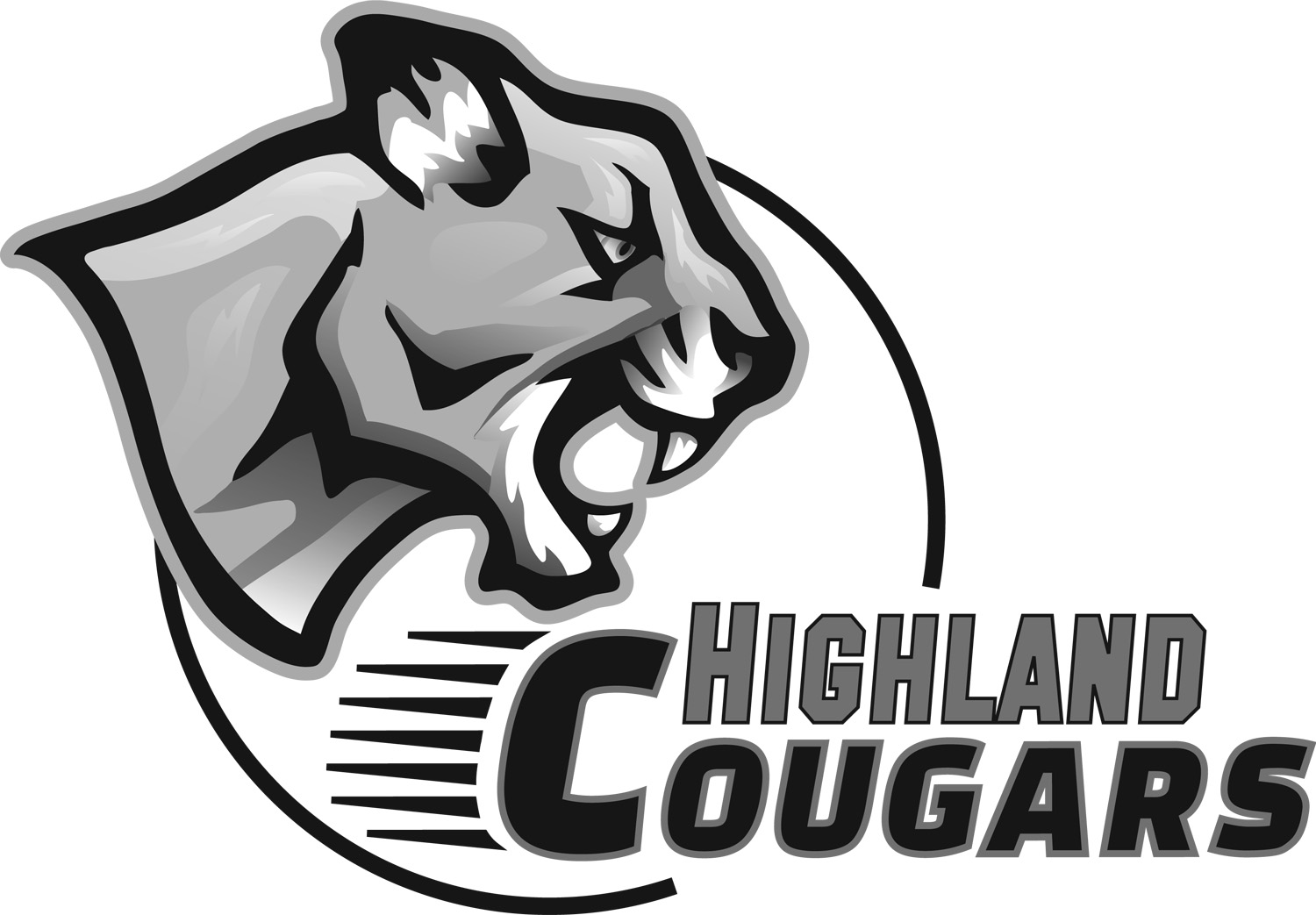          2017 VOLLEYBALL ROSTERHead Coach: Beth GroshansAssistant Coach:  Stephanie ReidelAthletic Director:  Pete NormanMascot: CougarConference: ArrowheadRegion: IVColors: Orange/Blue/WhiteAthletic Phone: 815-599-3465Athletic Fax: 815-599-3723Highland Community College2998 W. Pearl City RoadFreeport, IL 61032NoNamePosHtYearHigh School/Home Town1Allison WeegensDS5’4”FLena/Lena, IL2Karlee DoegeLS5’7”FAmboy/Amboy, IL3Emily DiffenderferDS5’3”FOrangeville/McConnell, IL4Makenzie RobiesonMB5’8”FOrangeville/Orangeville, IL7Jessie HintzMB5’9”FWarren/Lena, IL10Courtney HaasS5’7”FStockton/Stockton, IL13Peyton SornMB/OH5’8”FForreston/Forreston, IL14Kaitlan KoehnOH5’8”FFreeport/Freeport, IL19Emma LindenmeyerS/RS5’7”FAmboy/Sublette, IL35Katie StykelLS5’9”SAquin/Freeport, IL40Hallie NaumanMB5’11”FAmboy/Amboy, IL